Topic : 1                           Statistical analysis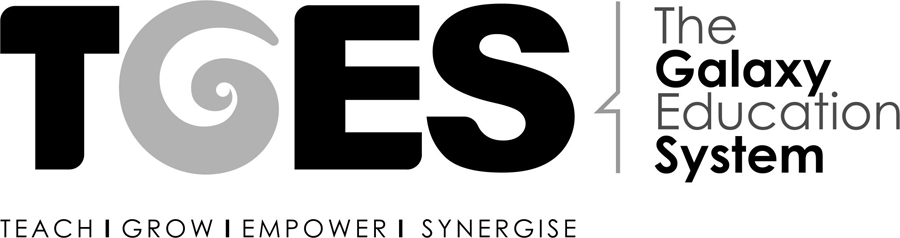 What is meant by following terms?MeanStandard deviationRange / variabilityCollect and analyze the data to check whether there is significant difference between the force given by left hand and right hand.Skill required:  Knowledge of statistical analysis                          Microsoft Excel                	     Handling of data loggers and force sensorYou are expected to give a focused research question, to form a proper hypothesis , choosing and mentioning all  variables correctly.You are also expectedto form a table giving  proper heading with uncertainty, to process your collected data in Excel sheet with graphic  presentationto give firm conclusion with supportive data from the results obtainedResearch question:Hypothesis :Variables :Independent variable :Dependent variable :Control variables :Data collection :Raw data:Table 1Processed data:Table 2 GRAPHS-Conclusion :